Card sortCarreras de Salud Carreras en FinanzasCarreras en Arquitectura y ConstrucciónCarreras en las Artes, lo Audiovisual y la ComunicaciónCarreras en Servicios SocialesCarreras en InformáticaCarreras en MercadotecniaCarreras de Hospitalidad y TurismoEscuela vocacional/técnicaGrado asociadoLicenciaturaMaestríaDoctorado1-2 años2 años4 años6 años8 o más añosTécnico radiológico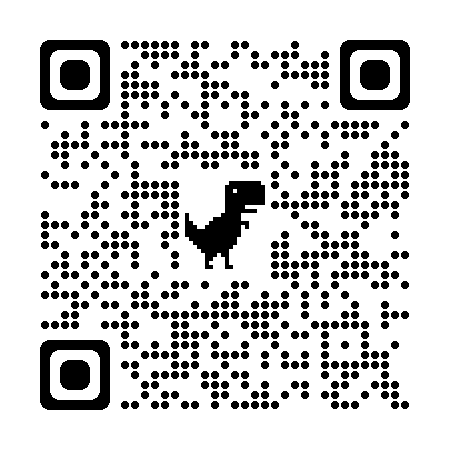 Enfermero con licencia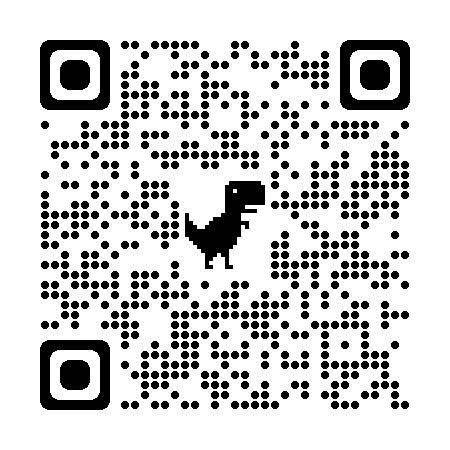 Técnico farmacéutico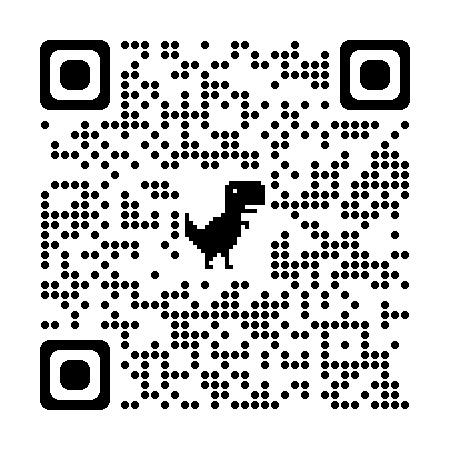 Higienista dental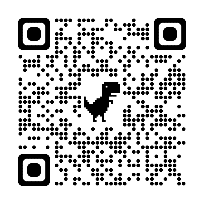 Químico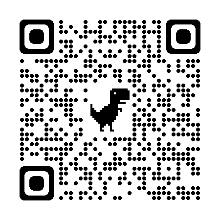 Entrenador atlético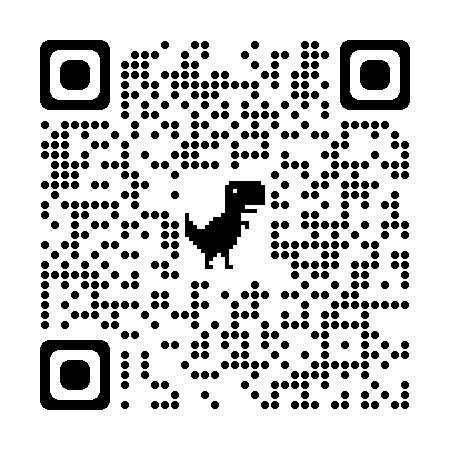 Psicólogo escolar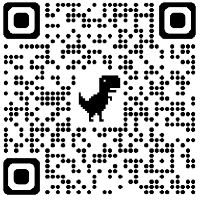 Ingeniero biomédico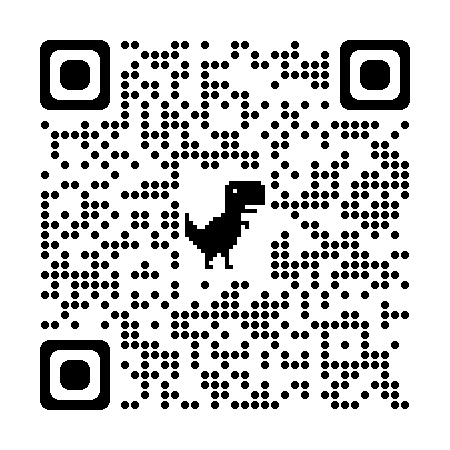 Psiquiatra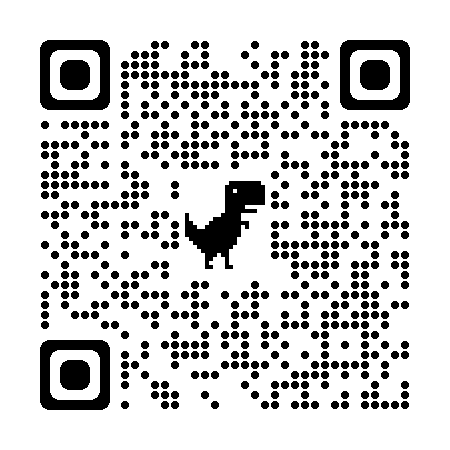 Médico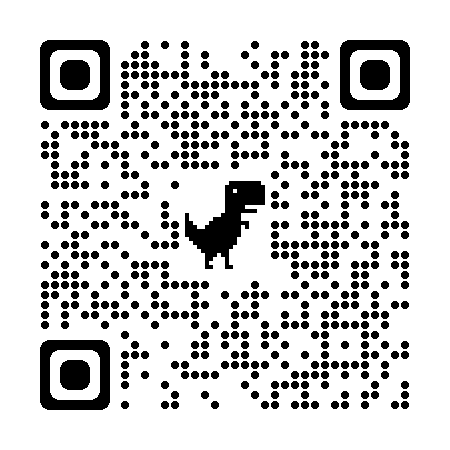 $61,370$48,070$36,740$77,810$79,430$48,420$78,780$97,410$208,000+$208,000+Escuela vocacional/técnicaGrado asociadoLicenciaturaMaestríaDoctorado1-2 años2 años4 años6 años8 o más añosProfesor de economía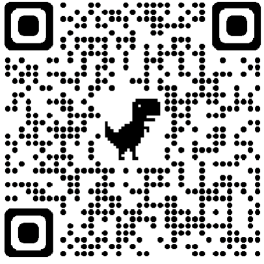 Gestor de fondos de inversión 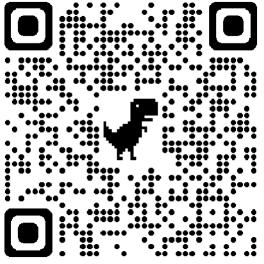 Actuario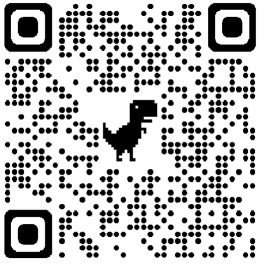 Contador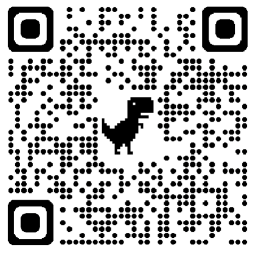 Agente inmobiliario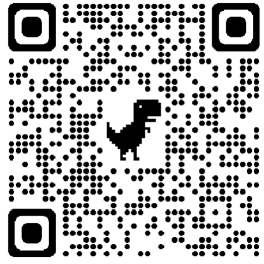 Recaudador de deudas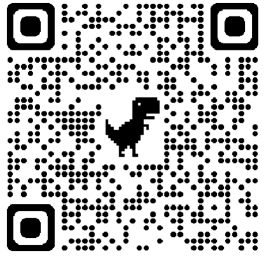 Asesor financiero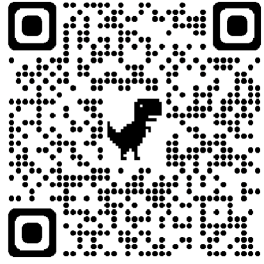 Economista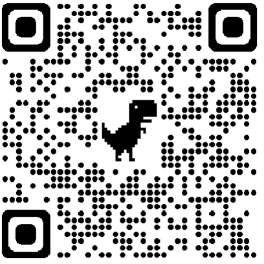 Director financiero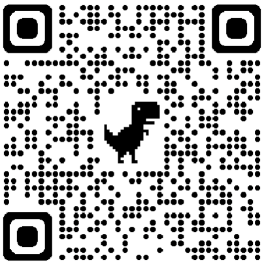 Representante de servicios financieros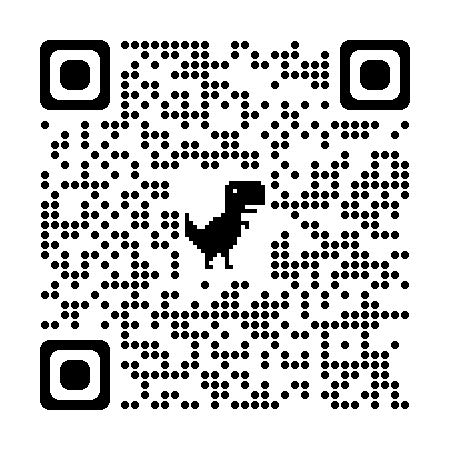 $77,250$36,310$37,700$48,340$94,170$105,900$131,710$131,710$105,630$104,940Escuela vocacional/técnicaGrado asociadoLicenciaturaMaestríaDoctorado1-2 años2 años4 años6 años8 o más añosCarpintería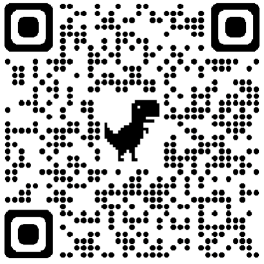 Mecánico de HVAC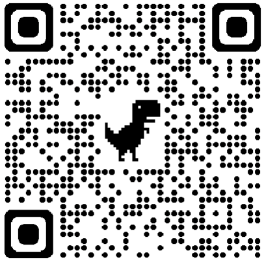 Arquitecto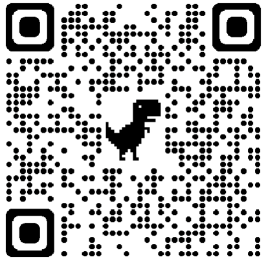 Diseñador industrial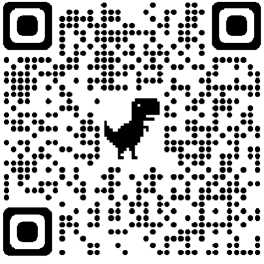 Planificador urbano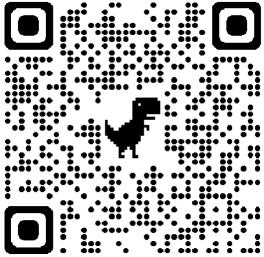 Ingeniero civil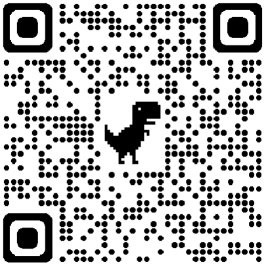 Analista de políticas climáticas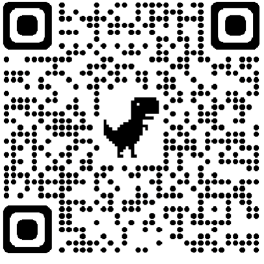 Paisajista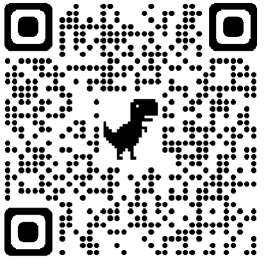 Profesor de Ingeniería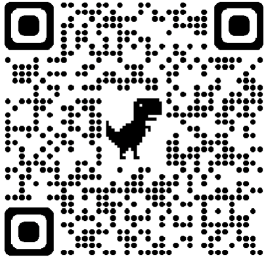 Científico ambiental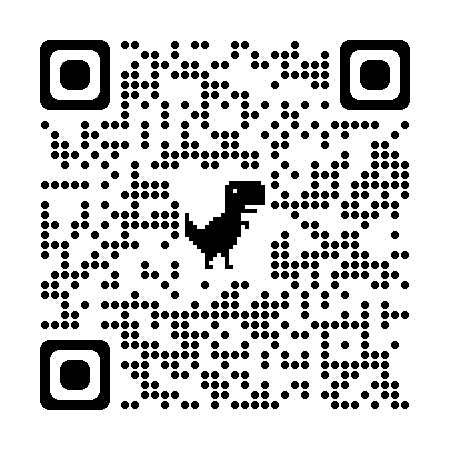 $48,260$48,630$34,430$77,030$80,180$88,050$76,530$78,500$76,530$104,940Escuela vocacional/técnicaGrado asociadoLicenciaturaMaestríaDoctorado1-2 años2 años4 años6 años8 o más añosTécnico de ingeniería de sonido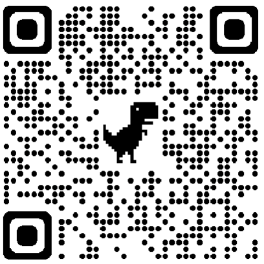 Director de relaciones públicas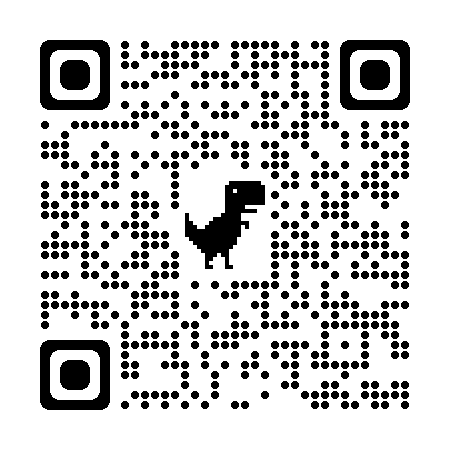 Fotógrafo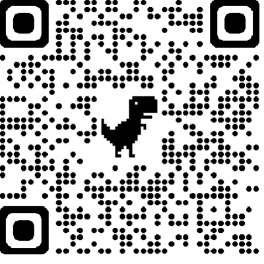 Curador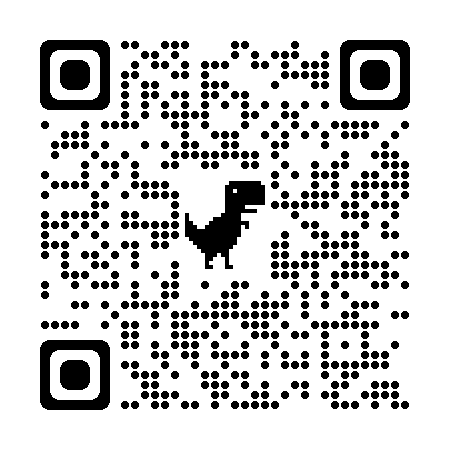 Diseñador grafico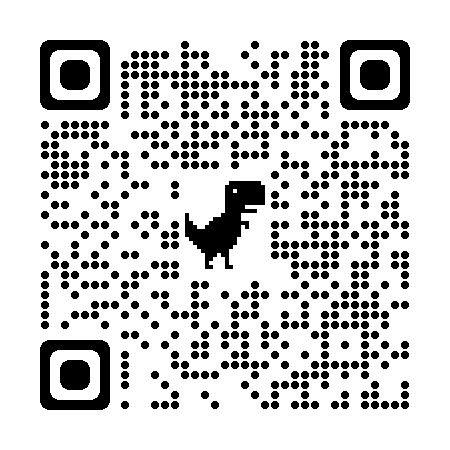 Profesor de comunicación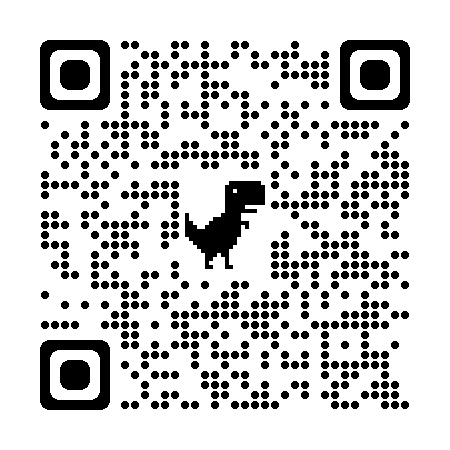 Animador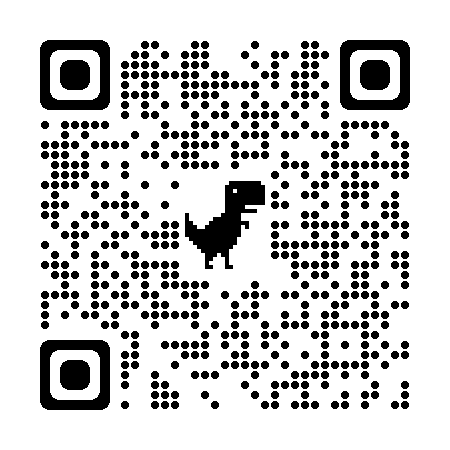 Locutor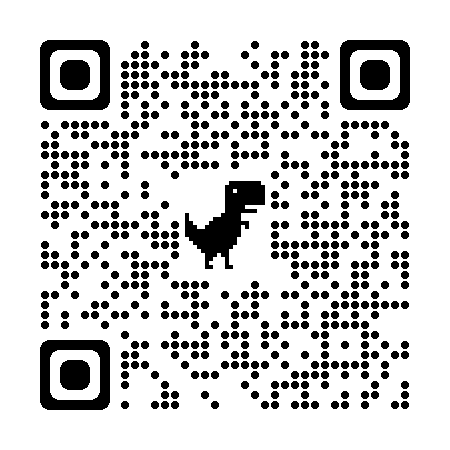 Autoedición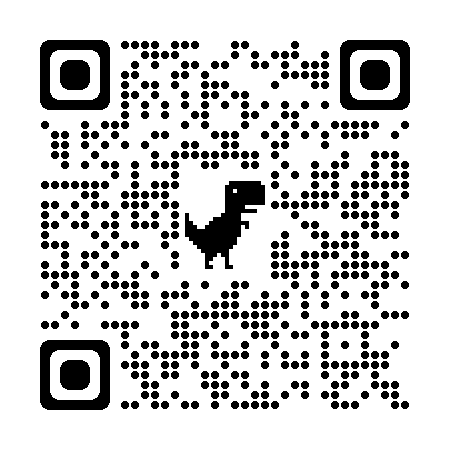 Conservador de museo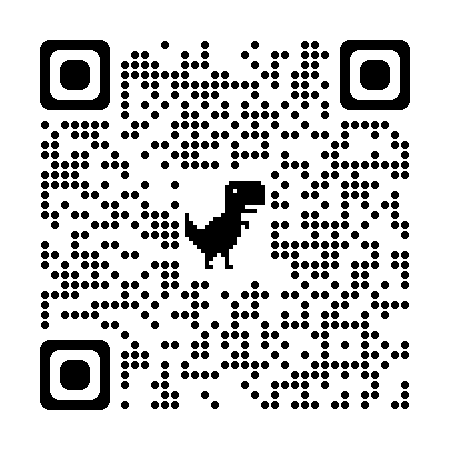 $60,500$38,950$50,710$78,790$37,630$46,910$47,630$60,110$77,560$125,780Escuela vocacional/técnicaGrado asociadoLicenciaturaMaestríaDoctorado1-2 años2 años4 años6 años8 o más añosMaestro de preescolar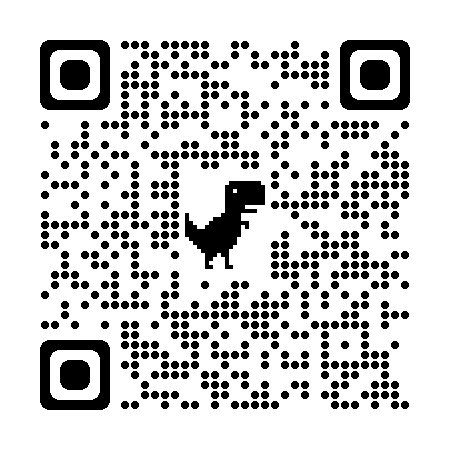 Cosmetólogo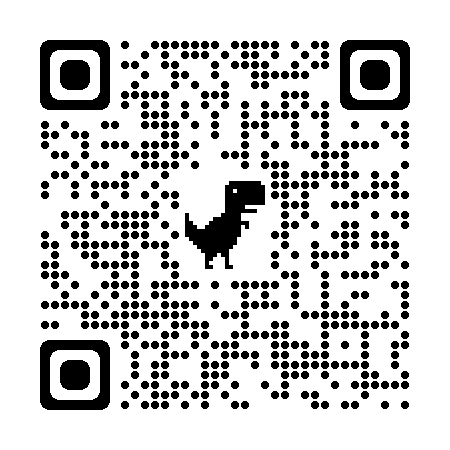 Sociólogo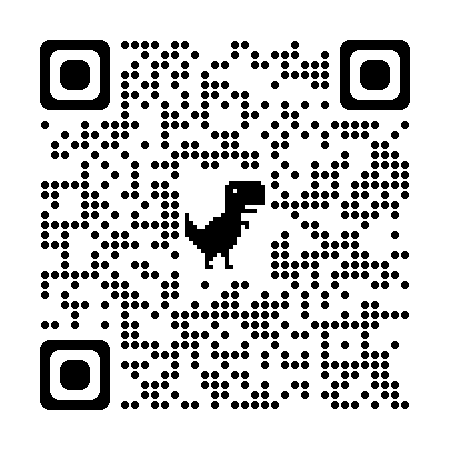 Profesor de psicología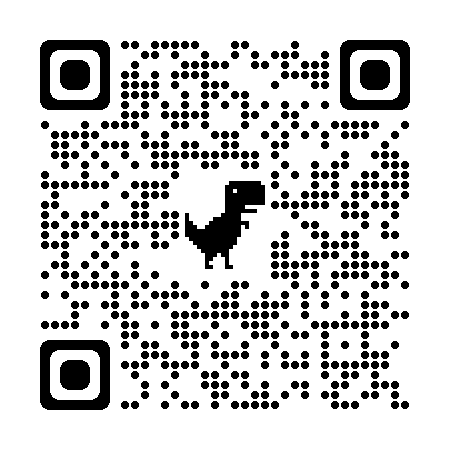 Trabajador de cuidado infantil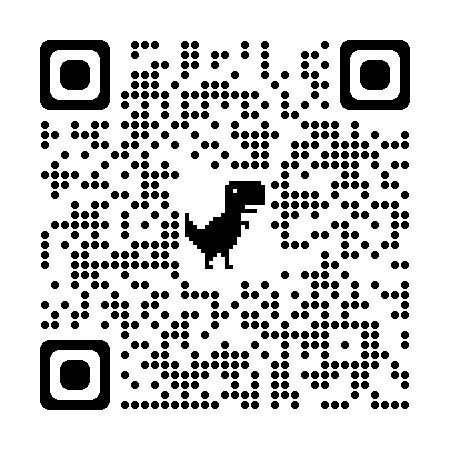 Oficial de policía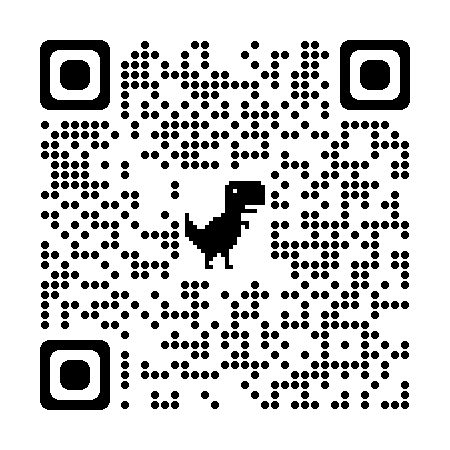 Agente de préstamos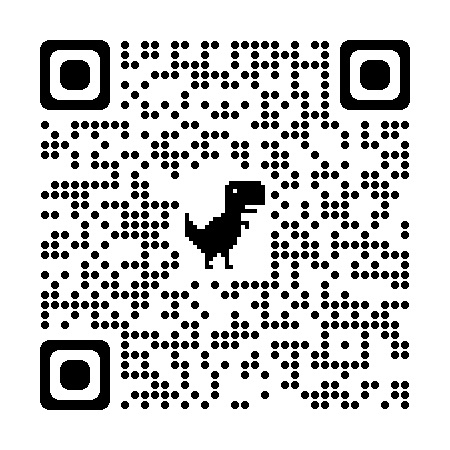 Director de funeraria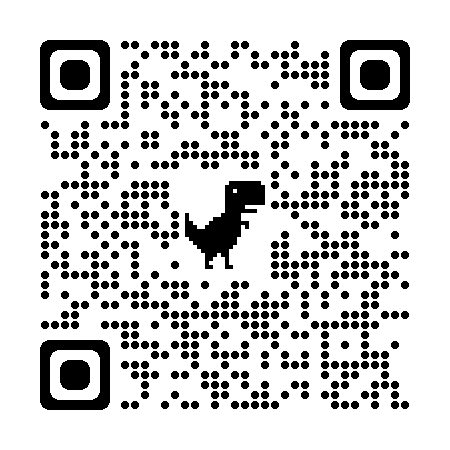 Especialista en recursos humanos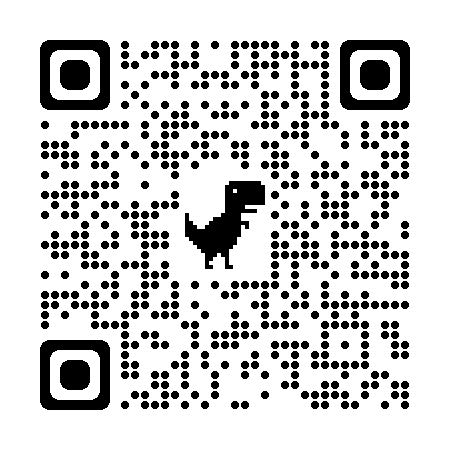 Trabajador social de salud mental 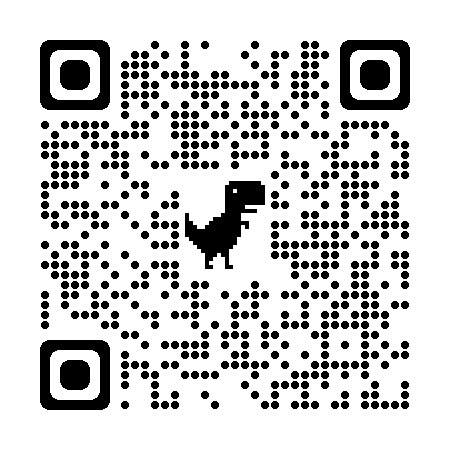 $30,210$92,910$29,670$27,490$77,860$49,130$74,000$64,610$63,380$62,290Escuela vocacional/técnicaGrado asociadoLicenciaturaMaestríaDoctorado1-2 años2 años4 años6 años8 o más añosTécnico de telecom.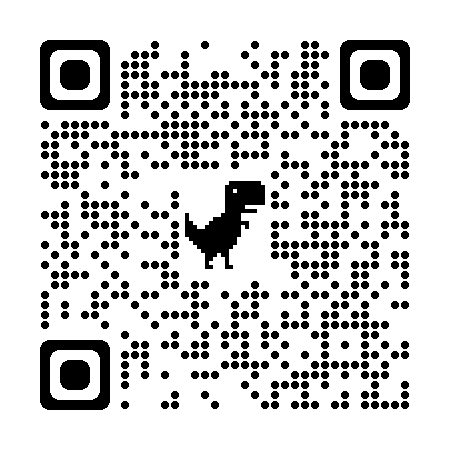 Especialista en redes informáticas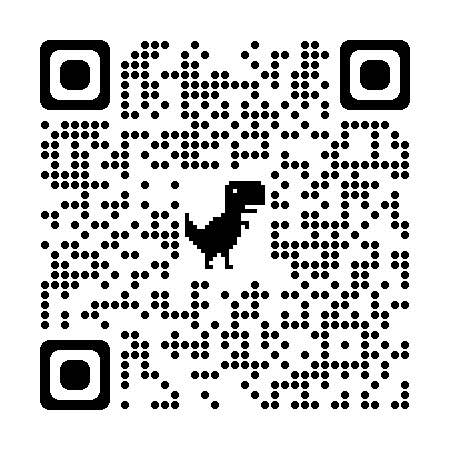 Desarrollador de web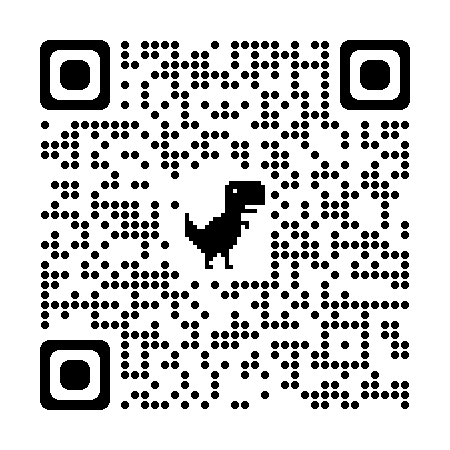 Analista de seguridad de información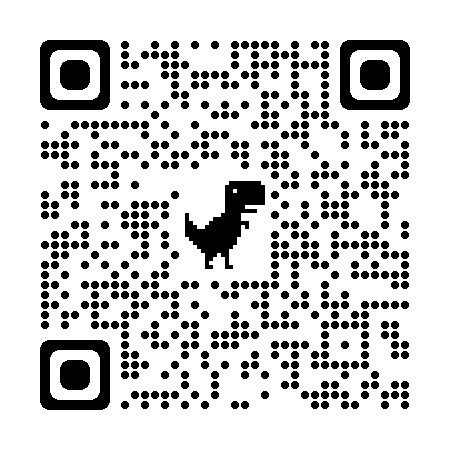 Administrador de sistemas informáticos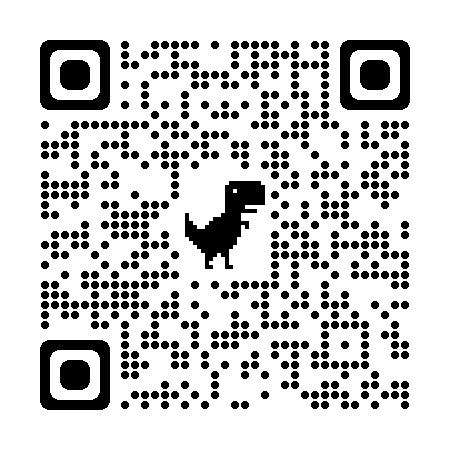 Especialista en informática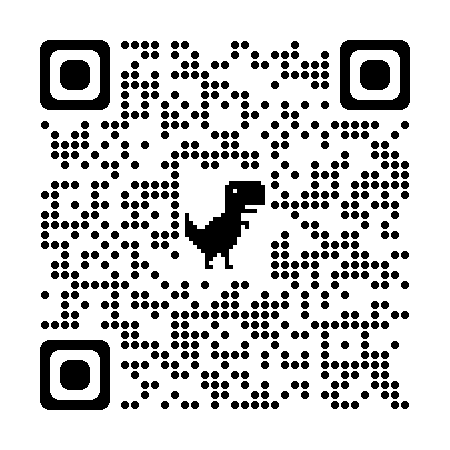 Arquitecto de base de datos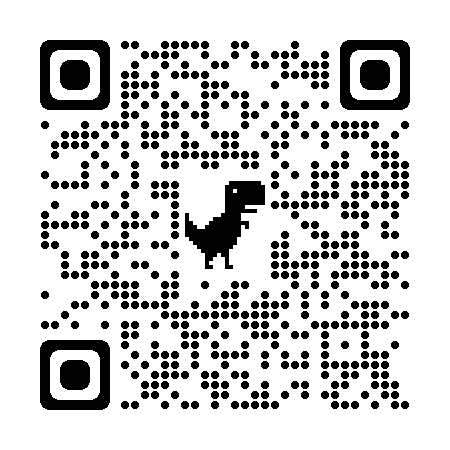 Ingeniero de nanosistemas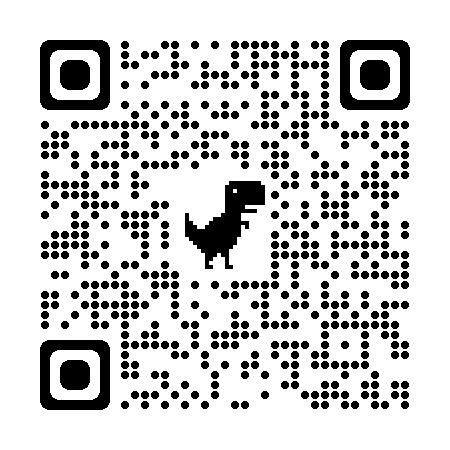 Científico de computación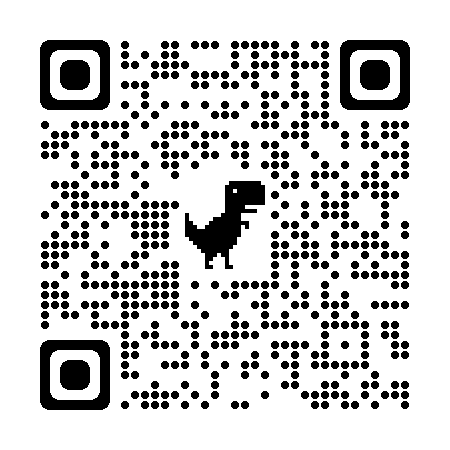 Ingeniero de sistemas informáticos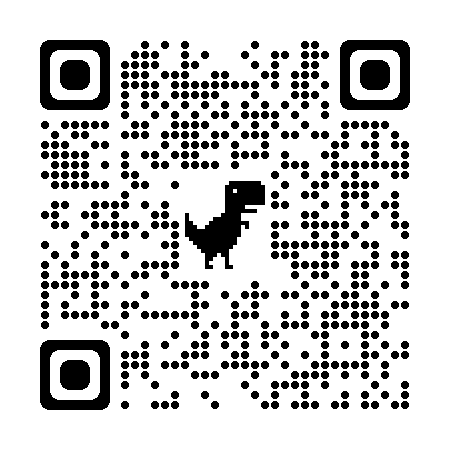 $131,490$100,640$123,430$95,270$49,770$159,010$102,600$77,030$62,760$60,370Escuela vocacional/técnicaGrado asociadoLicenciaturaMaestríaDoctorado1-2 años2 años4 años6 años8 o más añosVendedor de partes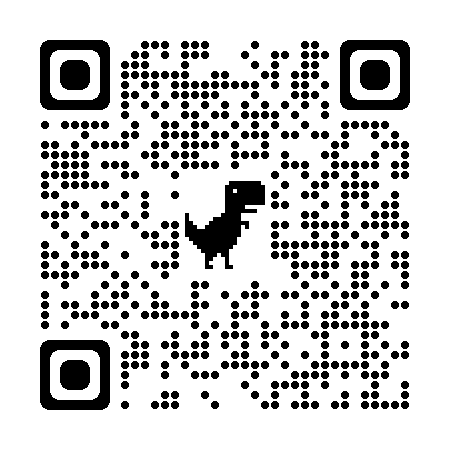 Encargado de envíos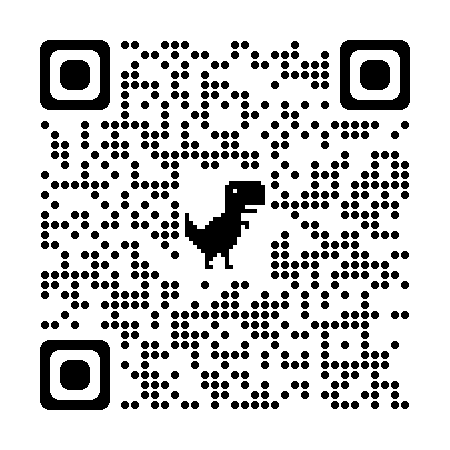 Ingeniero de ventas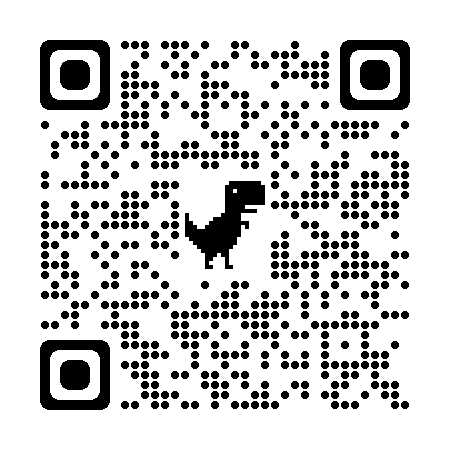 Empleado de ventas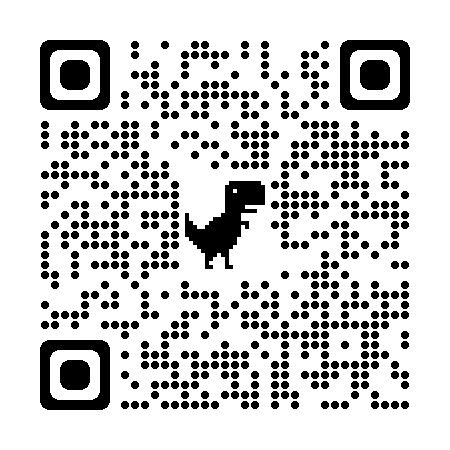 Gerente de cadenas de suministros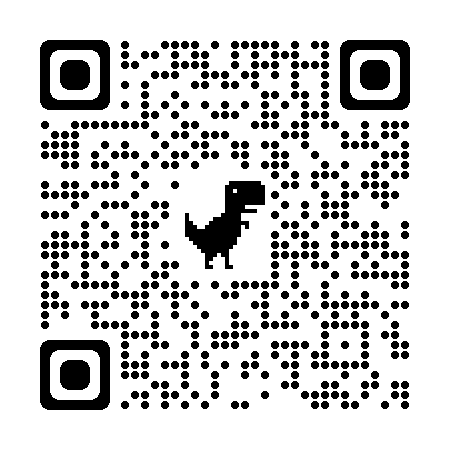 Estratego de mercadotecnia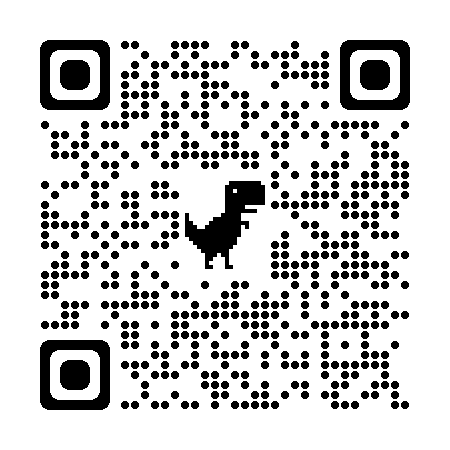 Analista de investigación operativa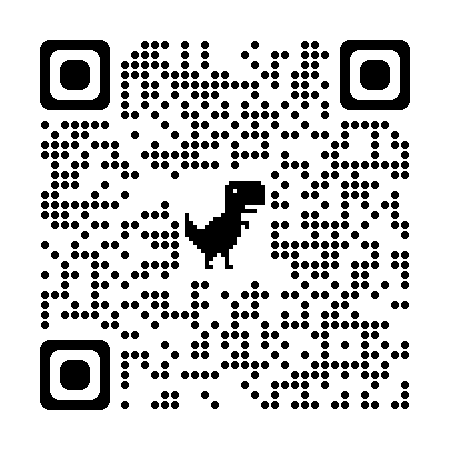 Director de arte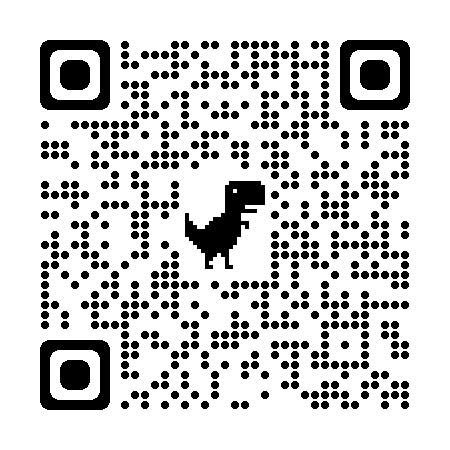 Profesor de negocios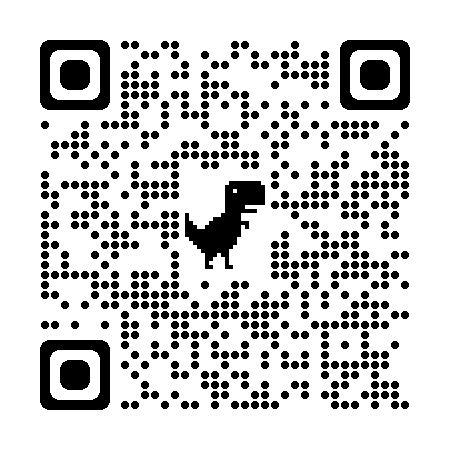 Director ejecutivo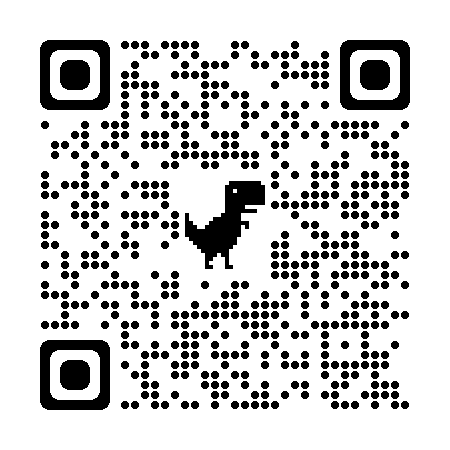 $34,260$179,520$36,890$94,360$103,710$100,890$29,120$63,920$98,230$82,360Escuela vocacional/técnicaGrado asociadoLicenciaturaMaestríaDoctorado1-2 años2 años4 años6 años8 o más añosChef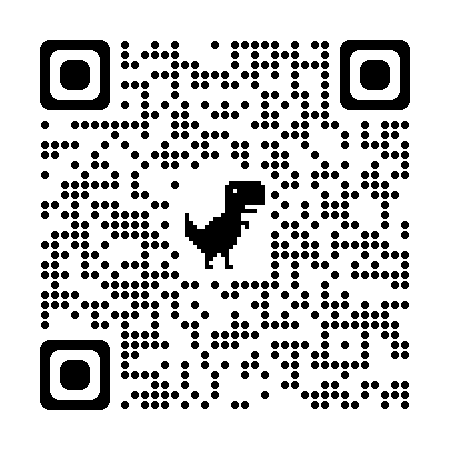 Planificador de eventos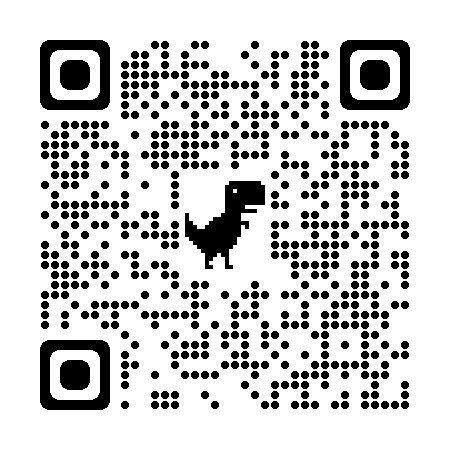 Agente de viajes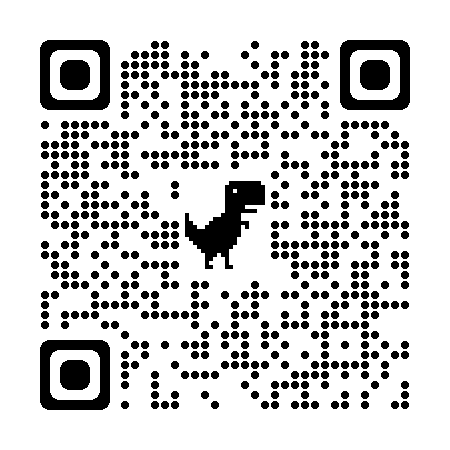 Recepcionista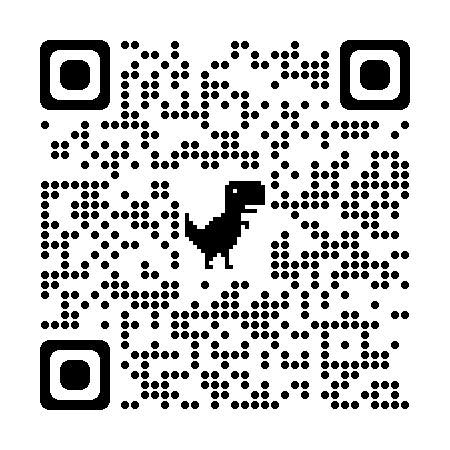 Naturalista de parques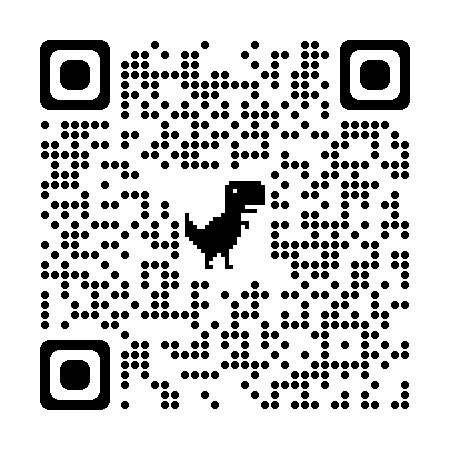 Diseñador Floral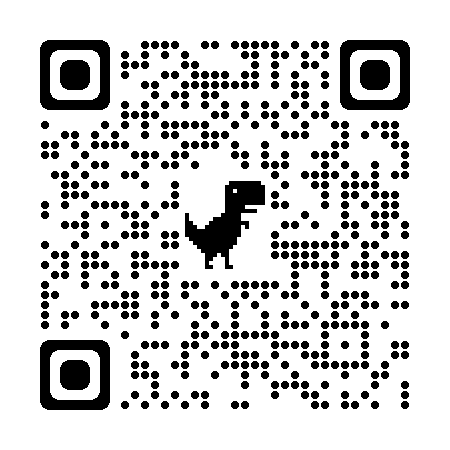 Tesorero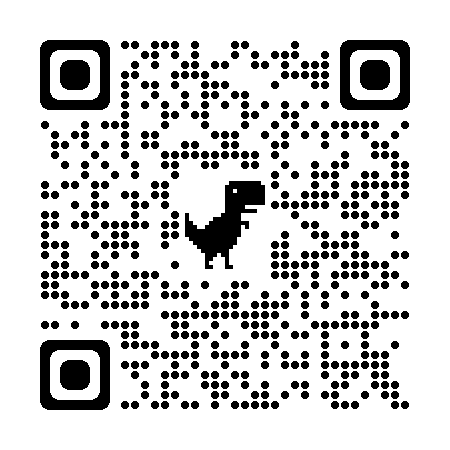 Abogado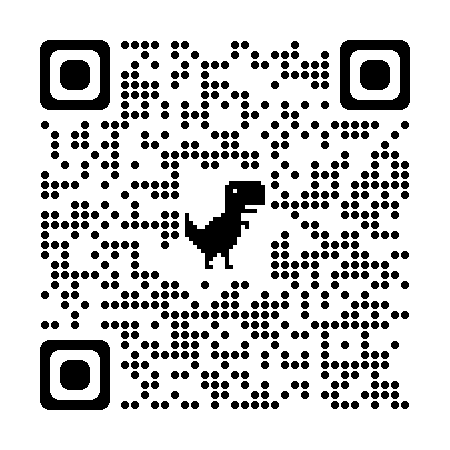 Gerente de alojamiento 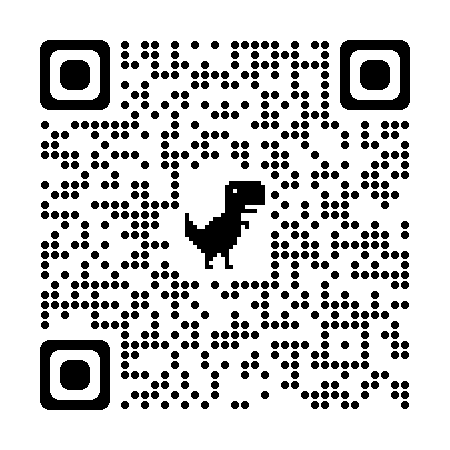 $127,990$50,160$131,710$29,880$59,430$43,810$49,470$63,750$28,080